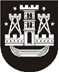 KLAIPĖDOS MIESTO SAVIVALDYBĖS TARYBASPRENDIMASDĖL išstojimo iš asociacijos klaipėdos žuvininkystės vietos veiklos grupėS2021 m. sausio 28 d. Nr. T2-1KlaipėdaVadovaudamasi Lietuvos Respublikos vietos savivaldos įstatymo 16 straipsnio 2 dalies 21 punktu ir Lietuvos Respublikos asociacijų įstatymo 13 straipsnio 4 dalies 4 punktu, Klaipėdos miesto savivaldybės taryba nusprendžia:Išstoti iš asociacijos Klaipėdos žuvininkystės vietos veiklos grupės.Savivaldybės merasVytautas Grubliauskas